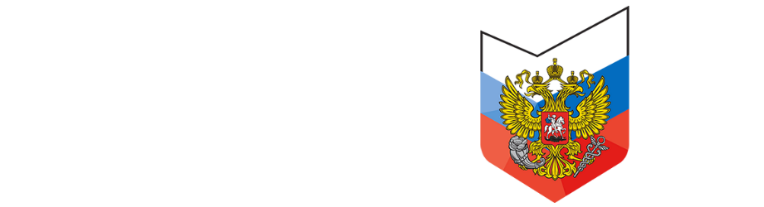 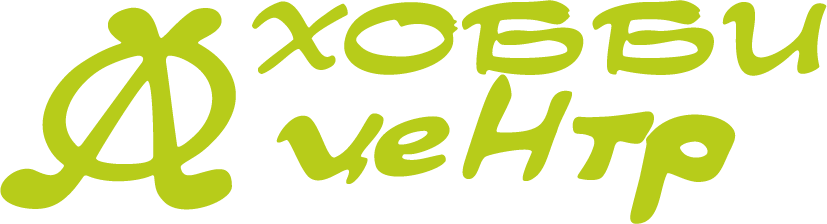 ПрограммаСеминар-тренинг для НКО «Проектно-организованное и проблемно-ориентированное обучение: концепция, методы, модели»в рамках программы «Центр профессиональных компетенций по привлечению детей и молодежи в научно-техническое творчество» (субсидия МЭР РФ, соглашение С-742-ОФ/Д19)Место проведения: г.Томск ул. Усова 4а, ауд. 105, 19 учебный корпус НИ ТПУВремя проведения: 25 апреля 2015 года, 14:00-18:00Организаторы: ТОДОО Хобби-центр при поддержке Министерства экономического развития РоссииУчастники: представители некоммерческих организаций и общественных объединений, осуществляющих деятельность на территории Сибирского федерального округа, педагоги г.Томска и Томской областиПо итогам семинара выдается сертификат.25 апреля (суббота)13:30 – 14:00       Сбор участников, знакомство, приветственный кофе14:00 – 15:15      «Проектно-организованное и проблемно-ориентированное обучение», Замятина О.М., к.т.н., начальник отдела элитного образования Национального исследовательского Томского политехнического университета		Мозгалёва П.И., руководитель ТОДОО Хобби-центр 	  Концепция проблемно-ориентированного обучения, методы командообразования, введение в проектную деятельность.15:45 – 16:00      Кофе-брэйк16:00 – 18:00     «Проектно-организованное и проблемно-ориентированное обучение», Замятина О.М., к.т.н., начальник отдела элитного образования Национального исследовательского Томского политехнического университета	  Стародубцева Д.В., волонтер ТОДОО Хобби-центр	   Введение в инженерное изобретательство, геймификация дисциплин, организация мероприятий по привлечению молодежи к научному творчеству.Регистрация по ссылке: http://goo.gl/forms/OV9MZVFBLiКонтактная информация:Стародубцева Дарья,(3822) 606-127Hobbycenter.tomsk@gmail.com